Наша компания заинтересована в регулярном получении услуг по механической:Обработке концов валов шарико-винтовых передач (винтов)Обработке  концов валов линейных направляющих  (гладких валов) Более детально варианты обработки можно оценить в каталоге ШВП REXROTH, а также каталоге гладких валов INA (страница качестве примера номенклатуры прошу оценить выдержки из каталогов INA, REXROTH.Для нас важно:- наличие у Вас собственного парка станков и специалистов- короткие сроки оказания услугиВ качестве примера номенклатуры прошу оценить техническое задание (примеры обработки концов валов), а также более детально можете оценить выдержки из каталогов INA, REXROTH.Важно, валы и рельсы имеют поверхностный закаленный слой с твердостью до 60 HRC.Допуск h6 – h7.С уважением, ________________________________Медведь Константин АлександровичРуководитель отдела закупокООО "МОУШН ПРОДАКТС"Россия, 192288, Санкт-Петербург,Дунайский пр., д. 68, лит. АE-mail: medved_ka@motion-products.ruТел: +7 812 3274201 (доб. 116) WWW: http://www.motion-products.ruТехническое задание (принципиальные схемы)-по обработке концов винтов шарико-винтовых передач.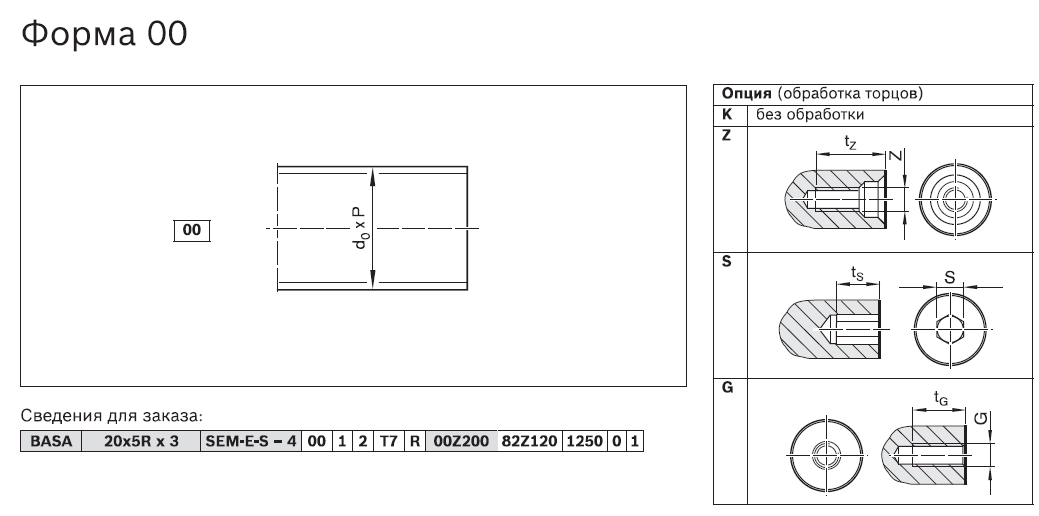 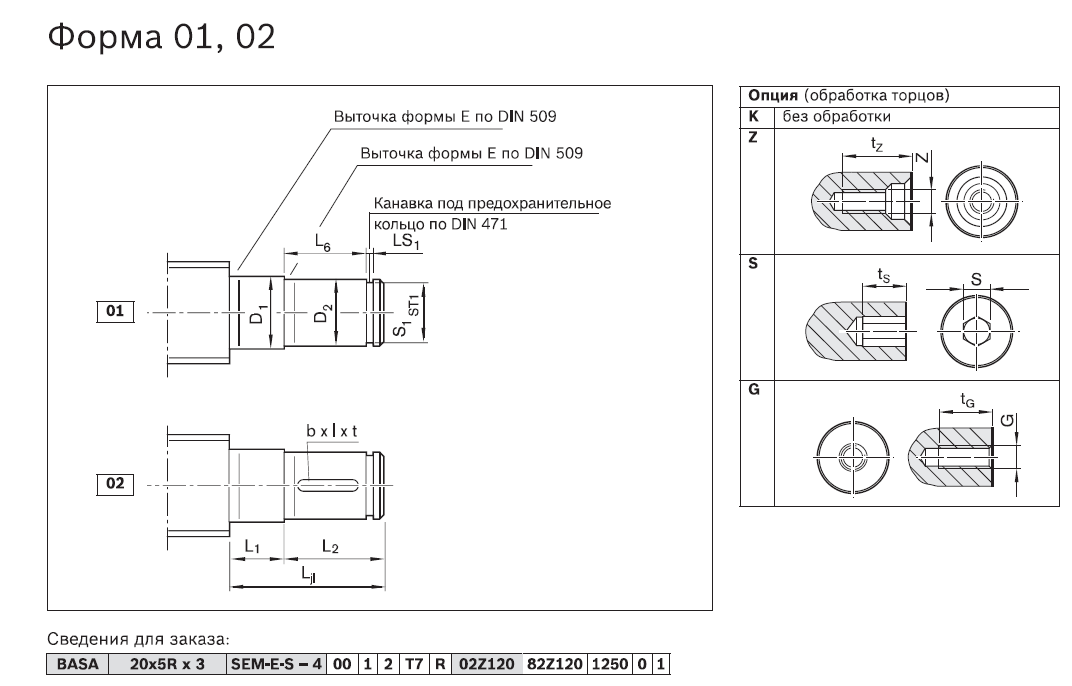 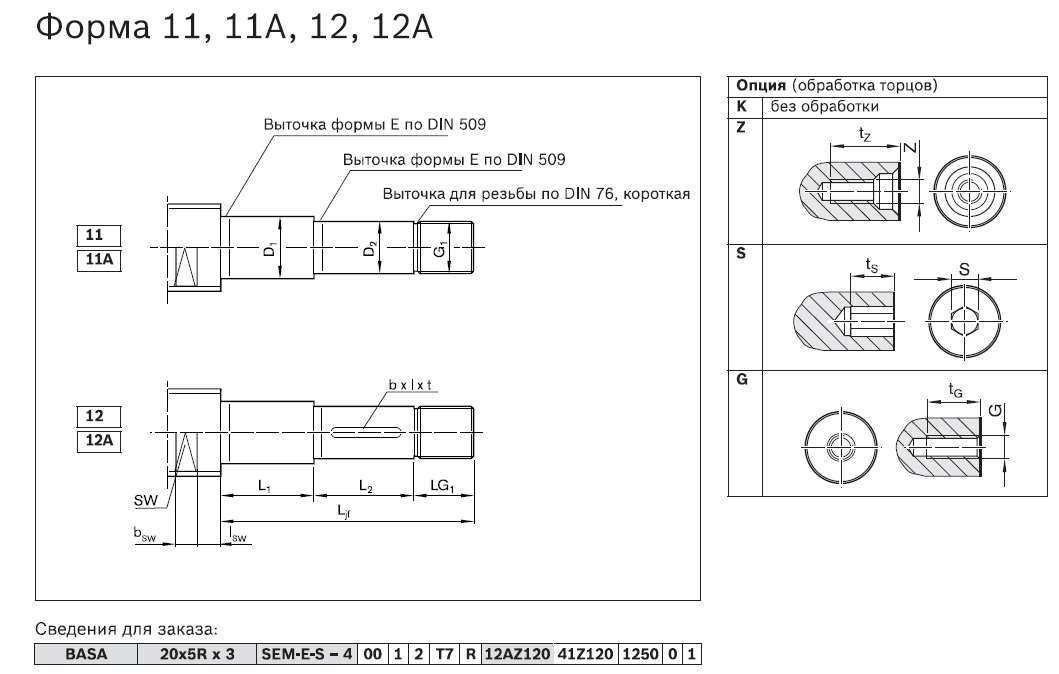 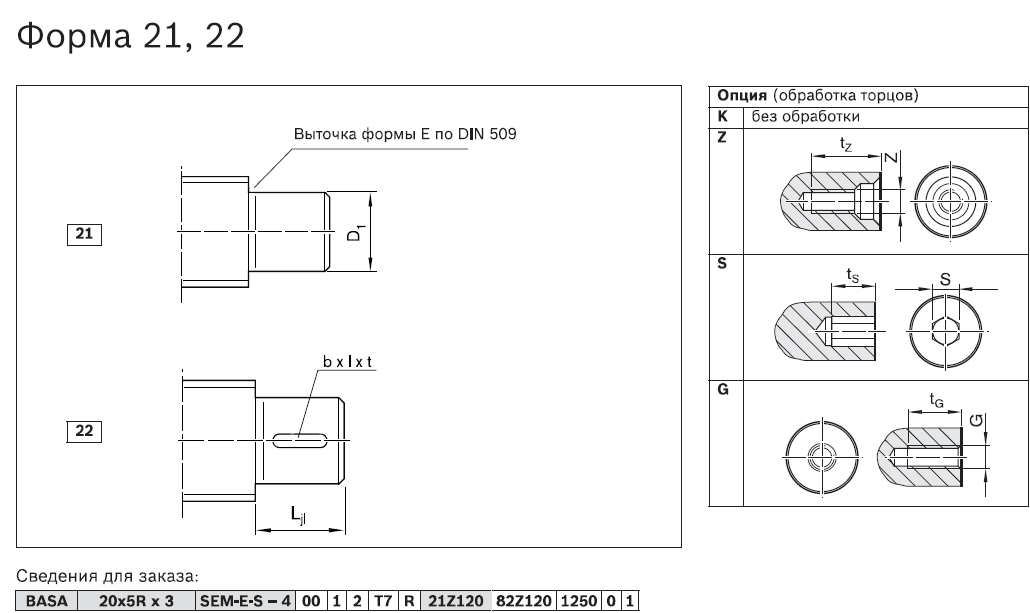 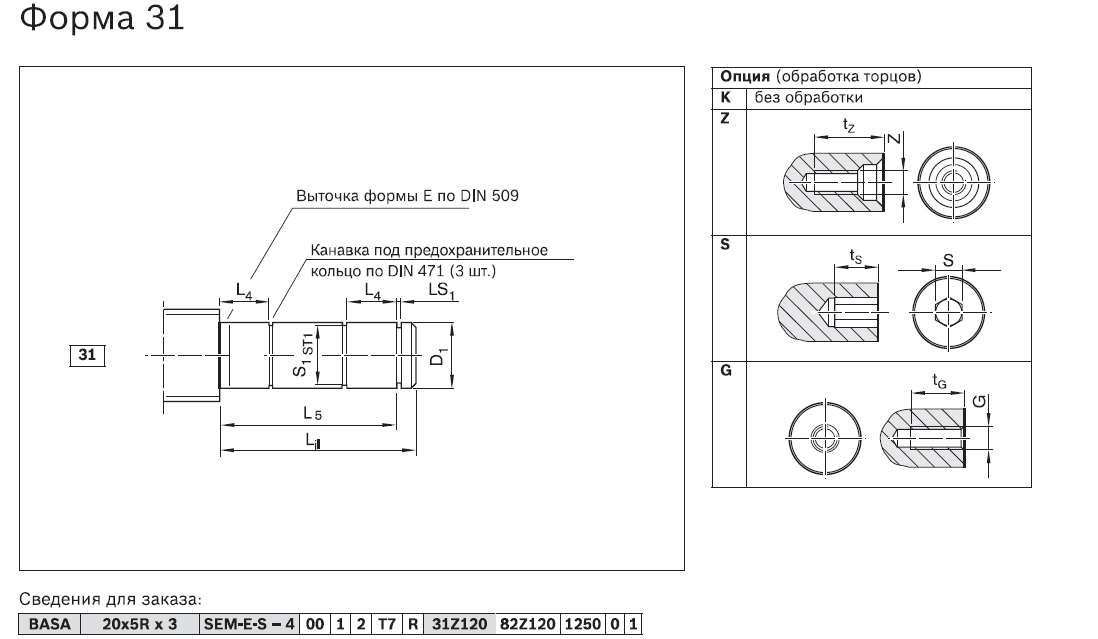 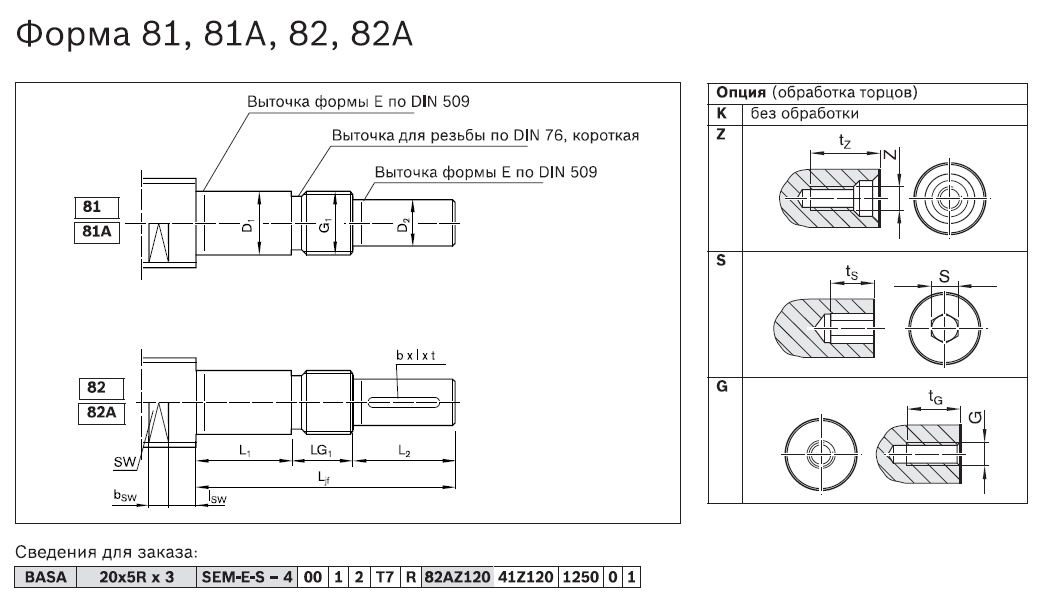 Техническое задание (принципиальные схемы по обработке гладких прецизионных  валов)• Поверхностная закалка валов до 60HRC• Допуск h6 (для сплошных валов), h7 (для полых валов)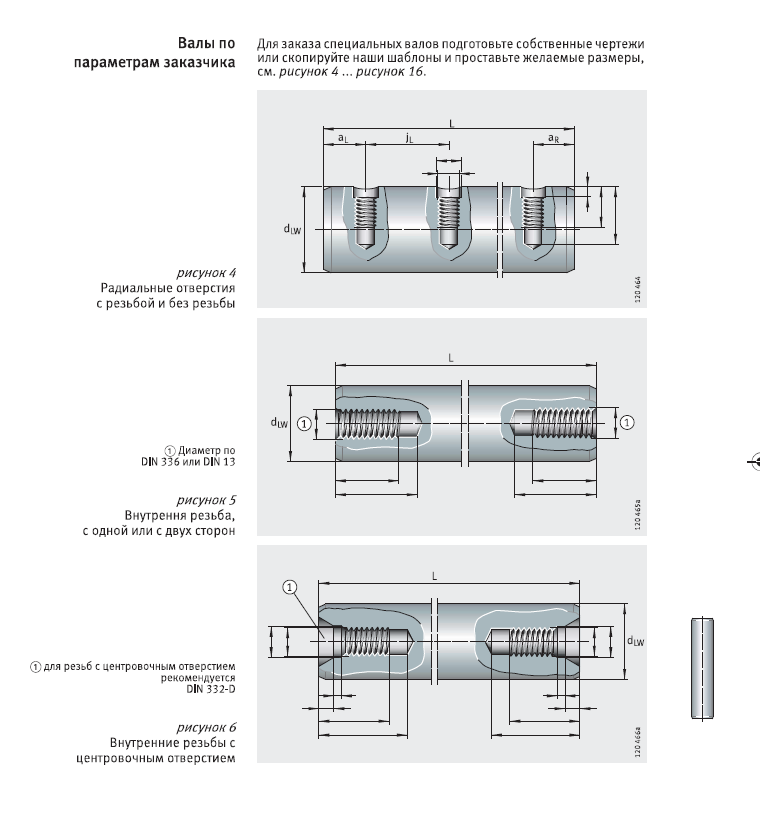 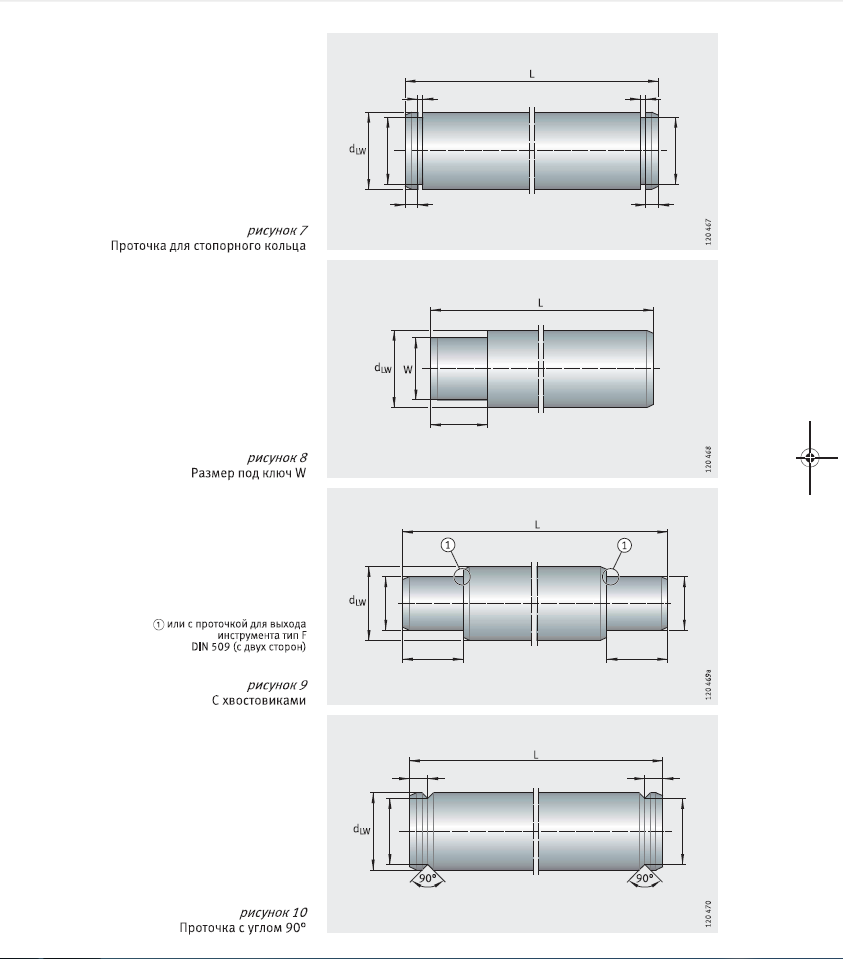 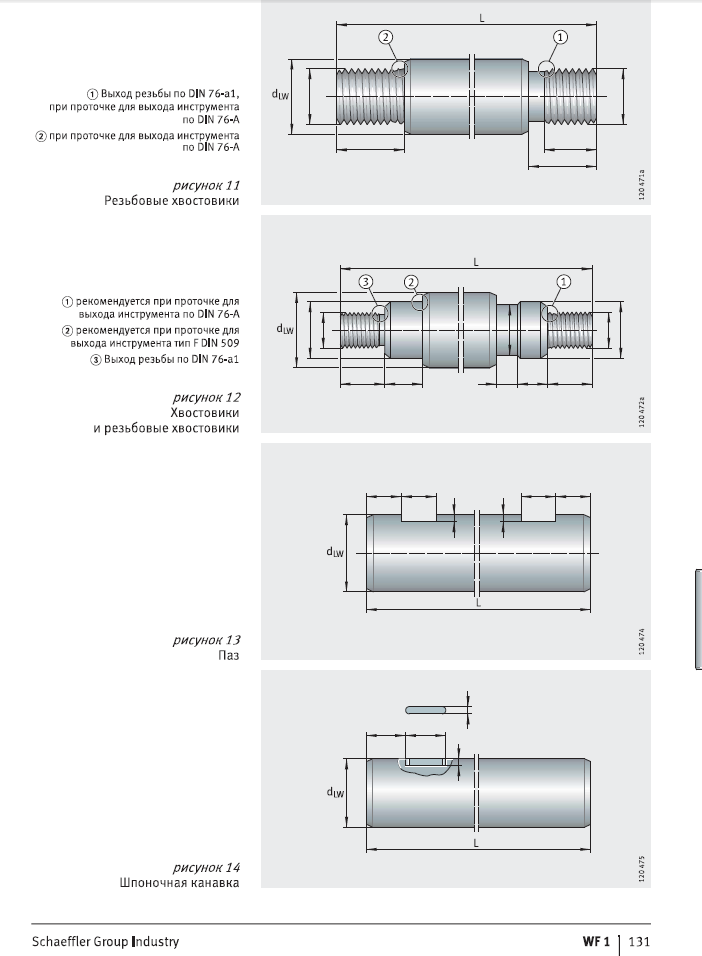 